.ПРОТОКОЛ заседания Конкурсной комиссии Тамбовского ВРЗ АО «ВРМ» «04» апреля 2023 г.					                      №                     Повестка дня:О подведении итогов открытого конкурса № 021/ТВРЗ/2023 (далее – открытый конкурс) на право заключения Договора поставки комплекта привода подвагонного генератора мощностью 32 кВт. (далее – Товар) для нужд Тамбовского ВРЗ АО «ВРМ» в период с мая 2023 года по 10 августа 2023 г.Информация представлена заместителем директора по коммерческой работе Давлюдом Д.В.Комиссия решила:           1. Согласиться с выводами и предложениями экспертной группы (протокол от «03» апреля 2023 г. № 021/ТВРЗ/2023.1) В связи с тем, что единственный претендент ЗАО «ДМИ-Редуктор», признан участником открытого конкурса № 021/ТВРЗ/2023, согласно пп. 3) п. 2.9.9. конкурсной документации признать открытый конкурс № 021/ТВРЗ/2023 несостоявшимся.2)  В соответствии с п. 2.9.10 конкурсной документации поручить отделу МТО Тамбовского ВРЗ АО «ВРМ» в установленном порядке обеспечить заключение договора с ЗАО «ДМИ-Редуктор» со стоимостью предложения: 91 207 023 (девяносто один миллион двести семь тысяч двадцать три) рубля 00 копеек без НДС и 109 448 427 (сто девять миллионов четыреста сорок восемь тысяч четыреста двадцать семь) рублей 60 копеек с учетом всех налогов, включая НДС, указанного в его финансово-коммерческом предложении.Решение принято единогласно.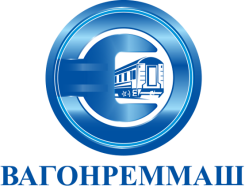 АКЦИОНЕРНОЕ ОБЩЕСТВО «ВАГОНРЕММАШ»105005, г. Москва, наб. Академика Туполева, дом 15, корпус 2, офис 27тел. (499) 550-28-90, факс (499) 550-28-96, www.vagonremmash.ruПредседатель КонкурснойКомиссии Заместитель председателя КонкурснойКомиссии          Д.В. ШлыковС.В. УзкихЧлены конкурсной комиссии:Главный бухгалтерВ.В. МуравьеваЗаместитель директора по экономике и финансамЗаместитель директорапо коммерческой работеИ.В. КуприяноваД.В. ДавлюдНачальник СЭЗА.С. ДолговИ.о. начальника ОЭиБ    Начальник юридического сектораМ.А. ФедороваЕ.А. ЮдаковаПредседатель КонкурснойКомиссии Заместитель председателя КонкурснойКомиссии          ________________________Д.В. ШлыковС.В. УзкихЧлены конкурсной комиссии:Главный бухгалтер____________В.В. МуравьеваЗаместитель директора по экономике и финансам____________И.В. КуприяноваЗаместитель директорапо коммерческой работе____________Д.В. ДавлюдНачальник СЭЗ____________А.С. ДолговИ.о. начальника ОЭиБ    Начальник юридического сектора________________________М.А. ФедороваЕ.А. Юдакова